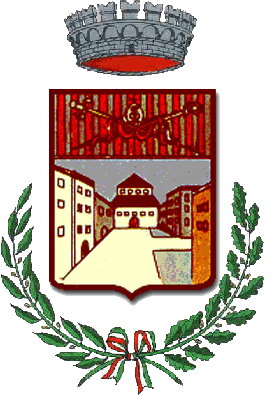 COMUNE DI PIAZZA AL SERCHIOPROVINCIA DI LUCCAVia G. Marconi, 655035 Piazza al Serchio – LuccaSpett.leComune di Piazza al SerchioSettore AmministrativoATTIVITA’ ESTIVE 2024   -  MODULO DI DOMANDA (da presentare dal 03/06/2024 al  21/06/2024)RICHIESTA CONTRIBUTI SETTIMANALI CAMPI ESTIVI 2024 Il/la sottoscritto/a ______________________________________ residente nel Comune  di Piazza al Serchio in via _______________________________ Codice Fiscale : ________________________     cell. : _________________________ mail: ___________________________________________________In qualità di Genitore/tutore di :____________________________________________________Luogo di nascita : _______________________________ data : ____________________________  Indirizzo residenza : ________________________________ Codice Fiscale : ____________________ RICHIEDEl’erogazione di un contributo sulla base dei requisiti e modalità specificati nell’avviso pubblico, per la frequenza alle attività estive 2024 organizzate e gestite sul territorio del Comune di Piazza al Serchio dall’Associazione  ASD VERDE AZZURRO per le seguenti settimane:1) dal _____________________________ al ______________________________2) dal _____________________________ al _______________________________Il contributo concedibile ammonta ad euro  80,00= a settimana con la soglia massima di euro  160,00= per due settimane. A TAL FINE DICHIARA :che il valore ISEE (ISEE Ordinario o ISEE Corrente Ordinario) valido per prestazioni a minori del nucleo familiare è di €_____._______,___ ed è stato rilasciato in data ___/___/2024; il nucleo familiare è composto da n.________________ persone; il nucleo è composto da  familiare con disabilità grave o non autosufficienza;di essere a conoscenza ed accettare senza eccezione alcuna, che qualora il numero di domande presentate per l’accesso ai voucher messi a disposizione dall’Amministrazione Comunale per la parziale copertura dei costi per la partecipazione alle attività estive 2024  siano superiori ai fondi disponibili, il responsabile del procedimento provvederà alla stesura di apposita graduatoria in base ai valori ISEE risultanti dalle attestazione presentate in corso di validità . L’assegnazione dei voucher sarà effettuata a partire dalla posizione numero 1 a scalare fino ad esaurimento delle risorse disponibili;  Di essere a conoscenza che le domande beneficiarie di contributo potranno essere inviate dal Settore Competente alla Guardia di Finanza per il controllo sulle dichiarazioni rese ed ivi riportate;Di avere effettuato la scelta in osservanza delle disposizioni sulle responsabilità genitoriale di cui agli artt. 316, 337 ter, 337 quater del c.c. che richiedono il consenso di entrambi i genitori. Alla luce delle disposizioni del codice civile in materia di filiazione, la richiesta, rientrando nella responsabilità genitoriale, deve essere sempre condivisa dai genitori. Qualora la domanda sia firmata da un solo genitore, si intende che la scelta sia stata condivisa.Il/La sottoscritta dichiara di essere consapevole delle responsabilità penali assunte, ai sensi dell’art. 76 del D.P.R. 28/12/2000 n. 445, per falsità in atti e dichiarazioni mendaci, dichiara di aver compilato la presente dichiarazione e che quanto in essa espresso è vero ed è documentabile su richiesta delle amministrazioni competenti. Dichiara, altresì, di essere a conoscenza che potranno essere eseguiti controlli diretti ad accertare la veridicità delle informazioni fornite.Piazza al Serchio, ___________________IL/LA DICHIARANTE _________________________________ALLEGARE al presente modulo di richiesta:      COPIA DEL DOCUMENTO D’IDENTITA’ del/la dichiarante      COPIA ISEE (ISEE Ordinario o ISEE Corrente Ordinario) DELEGA ALLA RISCOSSIONE DEL CONTRIBUTO ASSEGNATOINFORMAZIONI RELATIVE ALLA RACCOLTA DEI DATI PERSONALI (Decreto Legislativo n. 196/2003 e DGPR approvato con regolamento UE n. 679/2016).Ai sensi del Regolamento Generale sulla Protezione dei dati personali Regolamento UE679/2016; Decreto Legislativo n. 101 del 10/08/2018 "Disposizioni per l'adeguamento dellanormativa nazionale alle disposizioni del regolamento (UE) 2016/679 del Parlamento europeo e del Consiglio, del 27 aprile 2016, relativo alla protezione delle persone fisiche con riguardo al trattamento dei dati personali, nonché alla libera circolazione di tali dati e che abroga la direttiva 95/46/CE, i dati personali raccolti con le domande presentate ai sensi del presente bando saranno trattati con strumenti informatici e utilizzati nell'ambito del procedimento per l'erogazione dell'intervento secondo quanto stabilito dalla normativa.Tale trattamento sarà improntato a principi di correttezza, liceità e trasparenza. L'utilizzo dei dati richiesti ha come finalità quella connessa alla gestione della procedura per l'erogazione dell'intervento ai sensi del presente bando e pertanto il conferimento dei dati richiesti è obbligatorio.Il Titolare del trattamento dei dati è individuato nel Comune di Piazza al Serchio.